Довідкапро стан розгляду запитів на публічну інформацію Новгород-Сіверської районної державної адміністрації Чернігівської області за 2019 рікНа виконання Закону України «Про доступ до публічної інформації» у звітному періоді до районної державної адміністрації надійшло 47 запитів (2018 рік – 40, 2017 рік - 44), з них: від фізичних осіб (громадян) – 17 (2018 рік – 16, 2017 рік - 24); від юридичних осіб – 30 (2018 рік – 24, 2017 рік - 20).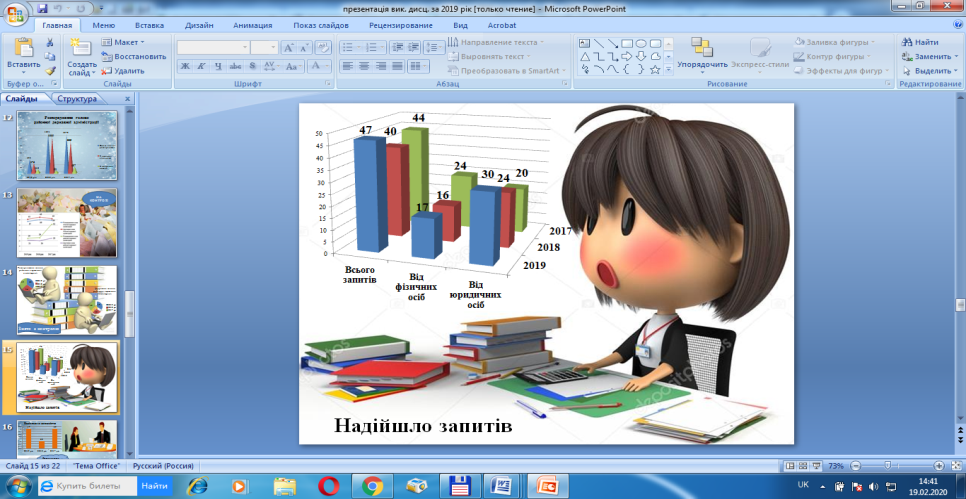 Запити надходили: електронною поштою – 46 (2018 рік – 38, 2017 рік - 42); особистий прийом – 1 (2018 рік – 1, 2017 рік – 2).До районної державної адміністрації із 47 документів, як до розпорядника інформації, протягом звітного періоду надіслано за належністю 39 (2018 рік – 38, 2017 рік - 39) запитів на інформацію, з них 8 (2018 рік – 2, 2017 рік - 5) перенаправлені відповідним службам для їх виконання.  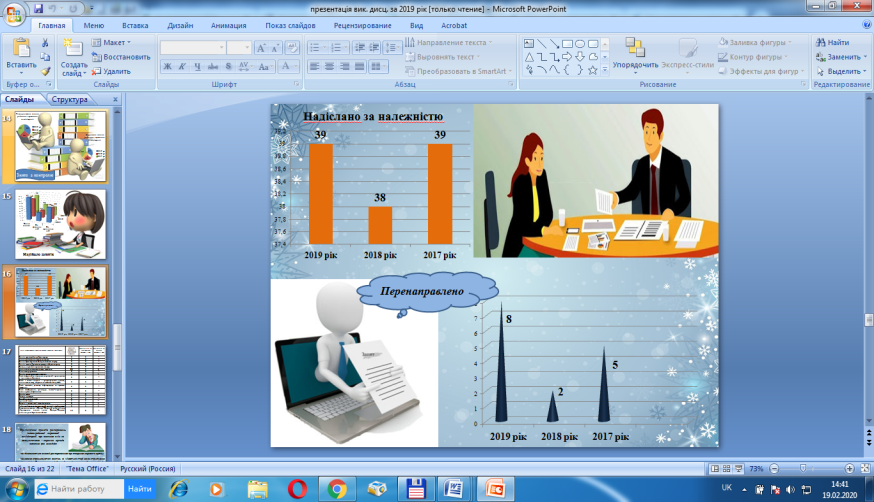 Відмовлень у задоволенні відповіді на запити протягом звітного періоду не було.          Судові позови про порушення законодавства у сфері доступу до публічної інформації до районної державної адміністрації за звітний період відсутні.